NORTH COLUMBUS ELEMENTARYMONDAY11-5-2018TUESDAY11-6-2018WEDNESDAY11-7-2018THURSDAY11-8-2018FRIDAY11-9-2018BREAKFASTCHOCOLATE CRESENTBREAKASTBREAKFAST PIZZABREAKFASTCINNAMON ROLLSBREAKFASTHAM BISCUITBREAKFASTSAUSAGE & GRITSLUNCHRIB A CUEPOPCORN CHICKENLUNCHNACHOSCHICKEN FAJITALUNCHSALISBURY STEAKBUFFALO CHICKEN SANDWICHLUNCH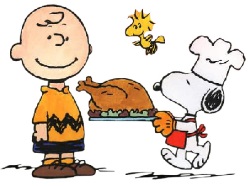 OVEN ROASTED TURKEYHONEY GLAZED HAMLUNCHPIZZACHEESE BURGER